	                                     Міському голові Балога А.В.                                              Звіт про пророблену роботуза період з 01.04.2023 по 30.06.2023 року       Мукачівське міське комунальне підприємство «Мукачівпастранс» здійснює перевезення пасажирів в місті Мукачево, обслуговує наступні автобусні маршрути:№2 «Вул. Митрополита Володимира – вул. Свято-Михайлівська»№3 «Вул. Франка Івана – вул. Тімірязєва»№11 «вул. Духновича – Дитяча поліклініка».      Відсоток виконання рейсів за звітній період складає 96%, що підтверджується системою GPS моніторингу Dozor.       Матеріально-технічна, що є у розпорядженні підприємства дозволяє організовувати та  безперебійно виконувати міські автобусні перевезення  та завдяки належним умовам (гаражі, стоянки для зберігання, технічне обладнання) своєчасно і в повному обсязі виконувати технічне обслуговування транспортних засобів та їх утримання.       Протягом квітня-червня проводились регламентні технічні роботи по обслуговуванню автобусів, а саме: заміни оливи в двигунах, заміна фільтрів (мастильних, повітряних, паливних, вологовідділювачів) та інші планово-регламентні роботи, які виконуються згідно нормативних настанов щодо експлуатації автобусів Ataman. Крім того регулярно проводились роботи по поточному ремонту автобусів - заміна ресор, втулок, амортизаторів. На даний час кожен автобус має пробіг в межах 290-310 тис. км. Постійно проводяться і профілактичні заходи – мащення, доливання рідин, виявлення люфтів, перевіряється герметичність систем та зношеність гальмівних колодок, електрообладнання, усуваються інші виявлені технічні недоліки всіх вузлів транспортних засобів. Щоденно на протязі звітного періоду перед виїздом на маршрут здійснювався технічний огляд транспортних засобів,  проводився медичний огляд водіїв. Шофери систематично проходили навчання та інструктажі по охороні праці, пожежній безпеці на транспорті, безпеці руху. За звітній період не було жодної дорожньо-транспортну пригоди.           Підприємство і надалі популяризує та розповсюджує на безоплатній основі картки багаторазового використання і з поступовим заміщенням одноразових qr-квитків. На сьогодні діє мережа з 33 авторизованих точок продажу квитків та поповнень карток. Є позитивна динаміка по користуванню банківських карток, в середньому вже 2100 пасажирів на день, а це 55% від всіх платних поїздок, оплачують проїзд банківською картою безконтактно.      За другий квартал 2023 року Мукачівським міським комунальним підприємством «Мукачівпастранс» було перевезено 591 тис. пасажирів З них 341 тис. (58%) оплатили за проїзд, майже 250 тис. (42%) - скористалися пільгою. Валовий дохід підприємства  за звітній період склав 7 млн. 90 тис. грн. На даний час на підприємстві працює  48 працівників, з яких 34 водія. Підприємством ведеться дотримання всіх пунктів колективного договору. Фонд заробітної плати за даний період склав – 3 млн. 355 тис. грн. Заборгованість по заробітній платі та сплаті податків – відсутня. За звітний період комунальним підприємством було сплачено до бюджету податок з доходів фізичних осіб в розмірі 604 009 грн., ЄСВ – 700 211 грн. та військового збору – 50 334 грн., що  входять до фонду оплати праці. Директор ММКП «Мукачівпастранс»                                                                            Бідзіля О.В.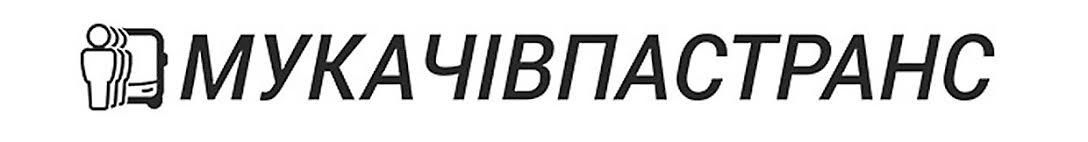 Мукачівське міське комунальне підприємство	«Мукачівпастранс»	89600, Закарпатська область, місто Мукачево, вулиця Свалявська, 3, e-mail: mukachivpastrans@gmail.com